Australian Capital Territory(Planning and Land Management) Act 1988NATIONAL CAPITAL PLANNOTICE OF APPROVAL OF AMENDMENTAMENDMENT 27 (OPEN SPACE [PARK] - PUBLIC ACCESSIBILITY)I, Ian Douglas Macdonald, Minister for Regional Services, Territories and Local Government, pursuant to Section 21 of the Australian Capital Territory (Planning and Land Management) Act 1988, give notice that on this day I approve Amendment 27 of the National Capital Plan submitted to me by the National Capital Authority. The Amendment takes effect on the date of publication of this notice in the Commonwealth of Australia Gazette.Copies of Amendment 27 are available from:National Capital AuthorityInformation CentreFirst Floor, 10 - 12 Brisbane AvenueBARTON ACT 26009am to 5pm Monday to FridayNational Capital ExhibitionRegatta PointCommonwealth Park, ACT9am to 5pm dailywww.nationalcapital.gov.auDated this	1st	day of	February 2000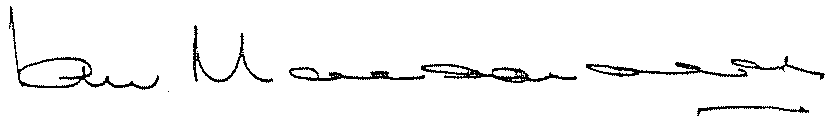 Ian MacdonaldMinister for Regional Services,Territories and Local Government9615344